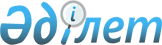 О внесении изменения в решение Мугалжарского районного маслихата от 4 января 2019 года № 273 "Об утверждении бюджета города Жем на 2019-2021 годы"
					
			С истёкшим сроком
			
			
		
					Решение Мугалжарского районного маслихата Актюбинской области от 7 августа 2019 года № 342. Зарегистрировано Департаментом юстиции Актюбинской области 14 августа 2019 года № 6350. Прекращено действие в связи с истечением срока
      В соответствии со статьей 109-1 Бюджетного кодекса Республики Казахстан от 4 декабря 2008 года, статьей 6 Закона Республики Казахстан от 23 января 2001 года "О местном государственном управлении и самоуправлении в Республике Казахстан", Мугалжарский районный маслихат РЕШИЛ:
      1. Внести в решение Мугалжарского районного маслихата от 4 января 2019 года № 273 "Об утверждении бюджета города Жем на 2019-2021 годы" (зарегистрированное в реестре государственной регистрации нормативных правовых актов за № 3-9-232, опубликованное 25 января 2019 года в эталонном контрольном банке нормативных правовых актов Республики Казахстан в электронном виде) следующее изменение:
      приложения 1 к указанному решению изложить в новой редакции согласно приложению к настоящему решению.
      2. Государственному учреждению "Аппарат маслихата Мугалжарского района" в установленном законодательном порядке обеспечить:
      1) государственную регистрацию настоящего решения в Департаменте юстиции Актюбинской области;
      2) направление настоящего решения на официальное опубликование в эталонном контрольном банке нормативных правовых актов Республики Казахстан в электронном виде.
      3. Настоящее решение вводится в действие с 1 января 2019 года. Бюджет города Жем на 2019 год 
					© 2012. РГП на ПХВ «Институт законодательства и правовой информации Республики Казахстан» Министерства юстиции Республики Казахстан
				
      Председатель сессии Мугалжарского районного маслихата 

Г. Жумабаева

      Секретарь Мугалжарского районного маслихата 

Р. Мусенова
Приложениек решению Мугалжарскогорайонного маслихатаот 7 августа 2019 года № 342Приложение 1к решению Мугалжарскогорайонного маслихатаот 4 января 2019 года № 273
категория
класс
подкласс
наименование
наименование
сумма (тысяч тенге)
1. ДОХОДЫ
1. ДОХОДЫ
69543,0
1
НАЛОГОВЫЕ ПОСТУПЛЕНИЯ
НАЛОГОВЫЕ ПОСТУПЛЕНИЯ
2 528,0
01
Подоходный налог
Подоходный налог
301,0
2
Индивидуальный подоходный налог
Индивидуальный подоходный налог
301,0
04
Налоги на собственность
Налоги на собственность
2 227,0
1
Налоги на имущество
Налоги на имущество
42,0
 3
Земельный налог
Земельный налог
1 413,0
4
Налог на транспортные средства
Налог на транспортные средства
772,0
 4
Поступления трансфертов
Поступления трансфертов
67 015,0
 02
Трансферты из вышестоящих органов государственного управления
Трансферты из вышестоящих органов государственного управления
67 015,0
 3
Трансферты из районного (города областного значения) бюджета
Трансферты из районного (города областного значения) бюджета
67 015,0
функциональная группа
функциональная подгруппа
администратор бюджетных программ
программа
наименование
сумма (тысяч тенге)
ІІ. ЗАТРАТЫ 
70 536,8
01
Государственные услуги общего характера
23 508,0
1
Представительные, исполнительные и другие органы, выполняющие общие функции государственного управления
23 508,0
124
Аппарат акима города районного значения, села, поселка, сельского округа
23 203,0
001
Услуги по обеспечению деятельности акима города районного значения, села, поселка, сельского округа
23 203,0
022
Капитальные расходы государственного органа
305,0
04
Образование
43 439,0
1
Дошкольное воспитание и обучение
43 439,0
124
Аппарат акима города районного значения, села, поселка, сельского округа
43 439,0
004
Дошкольное воспитание и обучение и организация медицинского обслуживания в организациях дошкольного воспитания и обучения
43 439,0
07
Жилищно-коммунальное хозяйство
2 089,8
3
Благоустройство населенных пунктов
2 089,8
124
Аппарат акима города районного значения, села, поселка, сельского округа
2 089,8
008
Освещение улиц в населенных пунктах
1 489,8
009
Обеспечение санитарии населенных пунктов
360,0
011
Благоустройство и озеленение населенных пунктов
240,0
12
Транспорт и коммуникации
1 500,0
1
Автомобильный транспорт
1 500,0
124
Аппарат акима города районного значения, села, поселка, сельского округа
1 500,0
013
Обеспечение функционирования автомобильных дорог в городах районного значения, селах, поселках, сельских округах
1 500,0
V. Дефицит (профицит) бюджета
-993,8
VI. Финансирование дефицита (использование профицита) бюджета
993,8
8
Испульзуемые остатки бюджетных средств
993,8
01
Остатки бюджетных средств
993,8
1
Свободные остатки бюджетных средств
993,8
01
Свободные остатки бюджетных средств
993,8